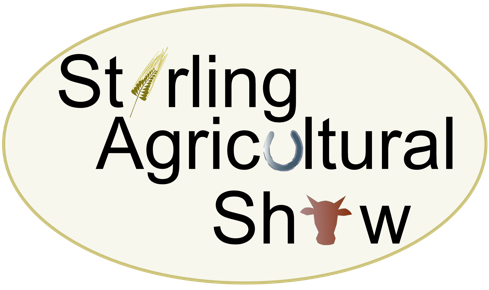 Saturday 10th June 2023At Gogar Mains Farm, Blairlogie, Stirling, FK9 5QBFOOD AND DRINK CONCESSION BOOKING FORMTo be completed and returned with full payment and all documentation as soon as possiblePlease note that your booking cannot be accepted without the Environmental Health Food Safety Events Form and associated paperworkThe following documents MUST be attached to/enclosed with this Food & Drink Stand Application Form:Signature ……………………………………………………………………………………………………… Date ………………………Trading NameAddressPost CodeContact Name & Tel No(s)Email address(s)Description of Business/Items for salePlot required (inc vehicles)Food and Drink Concession as agreedFood and Drink Concession as agreed£Compulsory – Medical Cover per standCompulsory – Medical Cover per stand£2.00Total CostTotal Cost£DocumentationAttached/EnclosedCopy of current insurance certificateA completed Risk Assessment FormEnvironmental Health Food Safety Events FormCorrect payment amountPayment Method: Cheque/BACS (delete as appropriate)BACS / ChequePlease make any cheques payable to Stirling Agricultural ShowBACS Transfer details:  The Royal Bank of Scotland Account No: 00220907 Sortcode: 83-16-03Please make any cheques payable to Stirling Agricultural ShowBACS Transfer details:  The Royal Bank of Scotland Account No: 00220907 Sortcode: 83-16-03